Making Teacher Education relevant for              21st Century Africa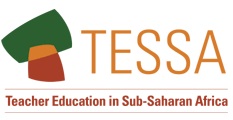 Selecting and adapting OERTESSA OER: TESSA OER: Why I chose itHow I used it How it wentPhoto of the OER or students working on an activity